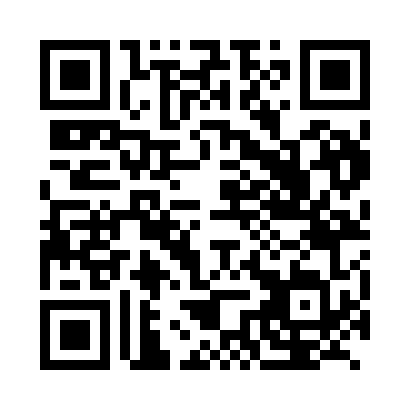 Prayer times for Bifoss, CameroonWed 1 May 2024 - Fri 31 May 2024High Latitude Method: NonePrayer Calculation Method: Muslim World LeagueAsar Calculation Method: ShafiPrayer times provided by https://www.salahtimes.comDateDayFajrSunriseDhuhrAsrMaghribIsha1Wed4:475:5912:073:266:157:222Thu4:475:5912:073:266:157:223Fri4:465:5812:063:266:157:224Sat4:465:5812:063:266:157:225Sun4:465:5812:063:276:157:236Mon4:465:5812:063:276:157:237Tue4:455:5812:063:276:157:238Wed4:455:5812:063:276:157:239Thu4:455:5712:063:286:157:2310Fri4:455:5712:063:286:157:2311Sat4:445:5712:063:286:157:2312Sun4:445:5712:063:286:157:2413Mon4:445:5712:063:296:157:2414Tue4:445:5712:063:296:157:2415Wed4:445:5712:063:296:157:2416Thu4:435:5712:063:296:157:2417Fri4:435:5712:063:306:157:2518Sat4:435:5712:063:306:157:2519Sun4:435:5712:063:306:167:2520Mon4:435:5712:063:306:167:2521Tue4:435:5712:063:316:167:2622Wed4:435:5712:063:316:167:2623Thu4:425:5712:063:316:167:2624Fri4:425:5712:073:316:167:2625Sat4:425:5712:073:326:177:2726Sun4:425:5712:073:326:177:2727Mon4:425:5712:073:326:177:2728Tue4:425:5712:073:326:177:2729Wed4:425:5712:073:336:177:2830Thu4:425:5712:073:336:177:2831Fri4:425:5712:073:336:187:28